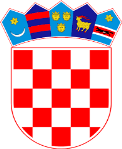 REPUBLIKA HRVATSKAMINISTARSTVO MORA, PROMETA I INFRASTRUKTUREUprava za željezničku infrastrukturu i prometSektor za željeznički i intermodalni prometZAHTJEVZA IZDAVANJE ODOBRENJA ZA RADIONICE ZA ODRŽAVANJE ŽELJEZNIČKIH VOZILAPodnositelj zahtjeva:___________________________________________________________________(naziv pravne ili fizičke osobe)___________________________________________________________________(adresa/sjedište)___________________________________________________________________(telefonski broj)___________________________________________________________________(adresa elektroničke pošte)___________________________________________________________________(matični broj subjekta)___________________________________________________________________(osobni identifikacijski broj)Odobrenje se odnosi na:Vrsta vozila:_________________________________________________________Vrsta i razina održavanja:__________________________________________________________Specijalizirana radionica:_____________________________________________________________________________________________		   	 ____________________________ (mjesto i datum) 				        (potpis odgovorne osobe)